Уважаемые родители!Предлагаем Вашему вниманию задания и упражнения, которые Вы можете использовать в совместных развивающих играх с ребенком в условиях семьи: 1. ЛАБИРИНТЫ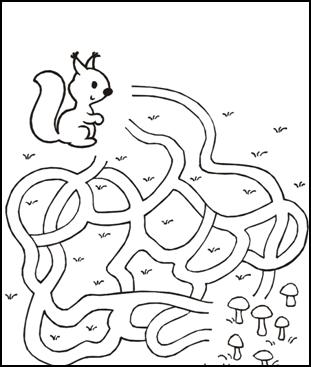 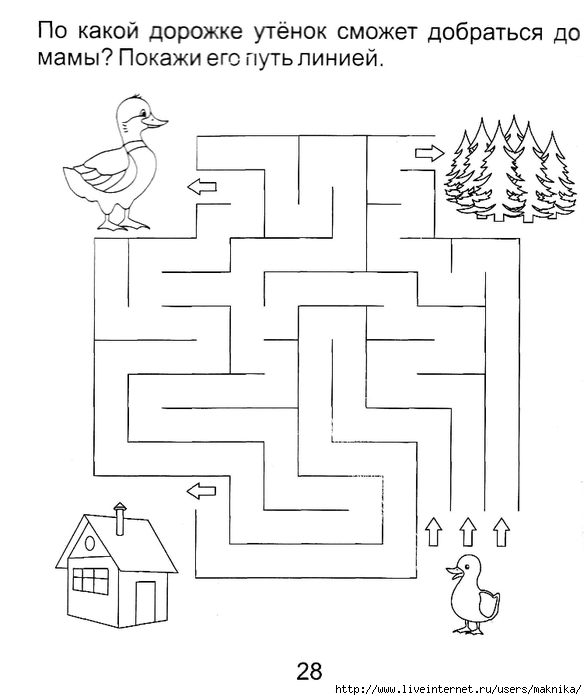 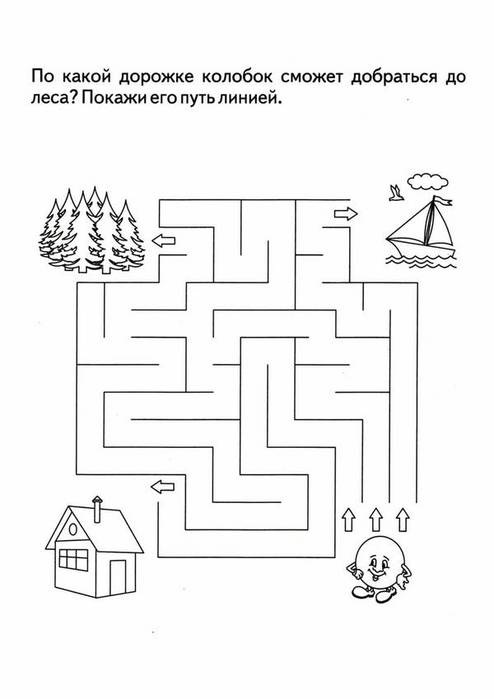 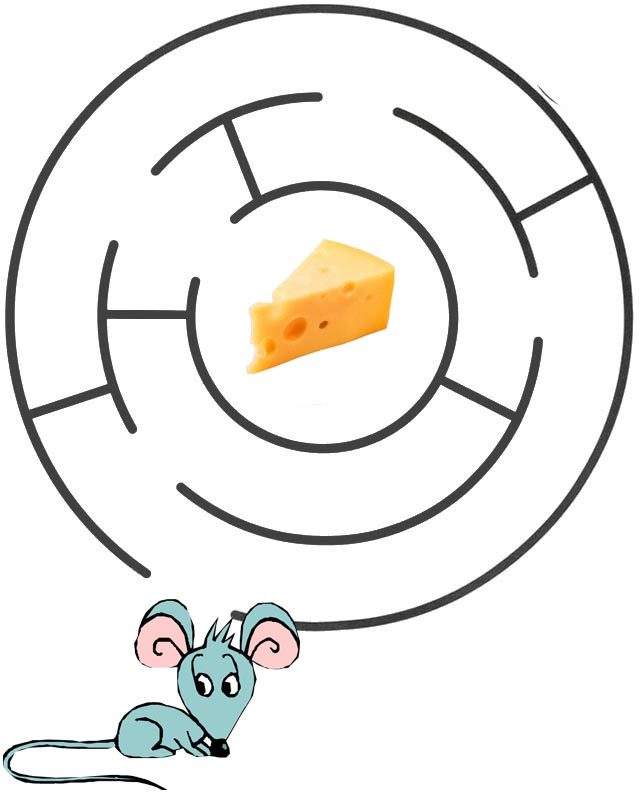 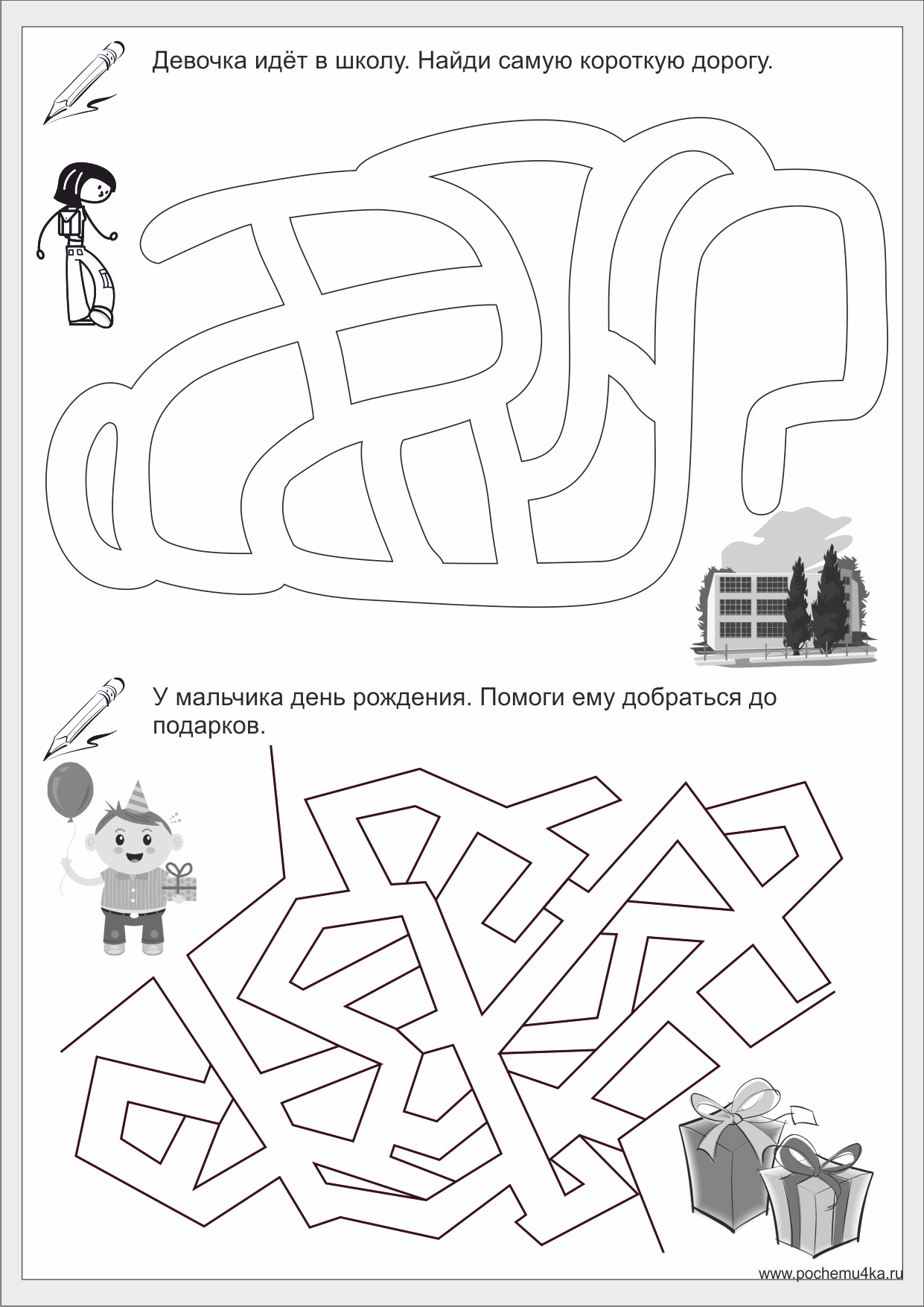 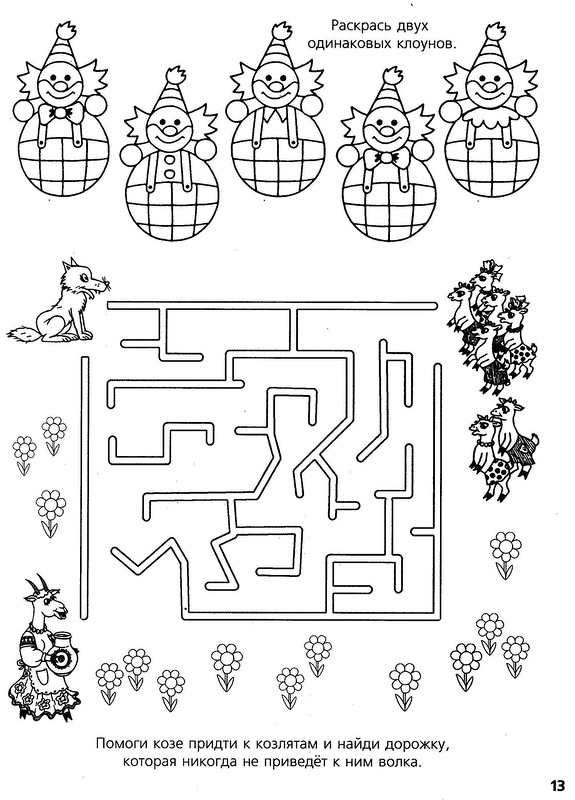 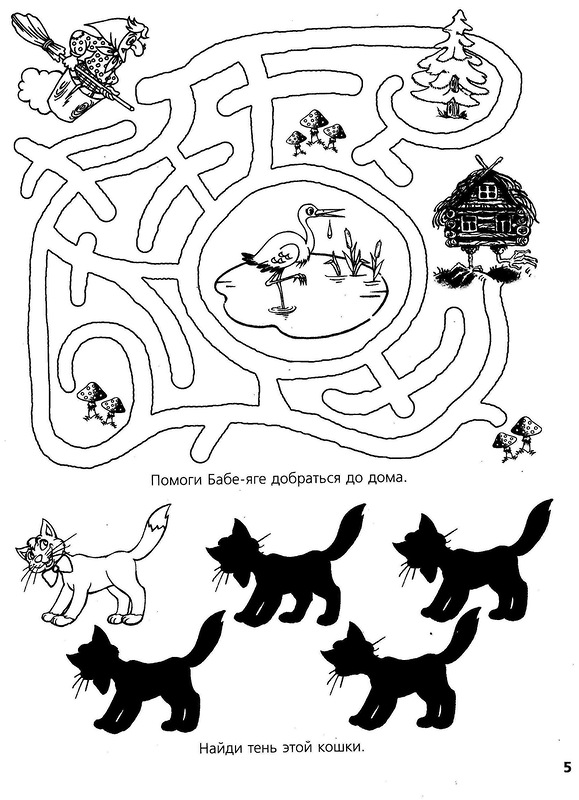 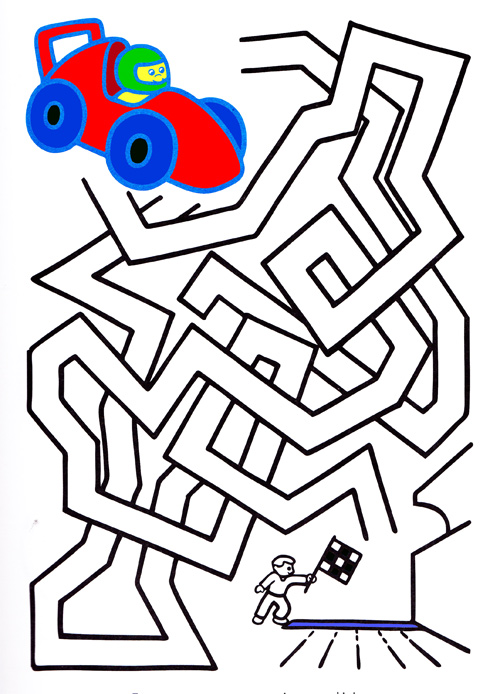 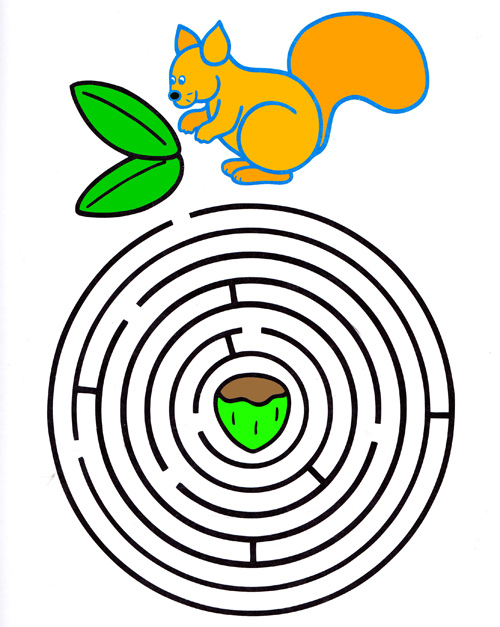 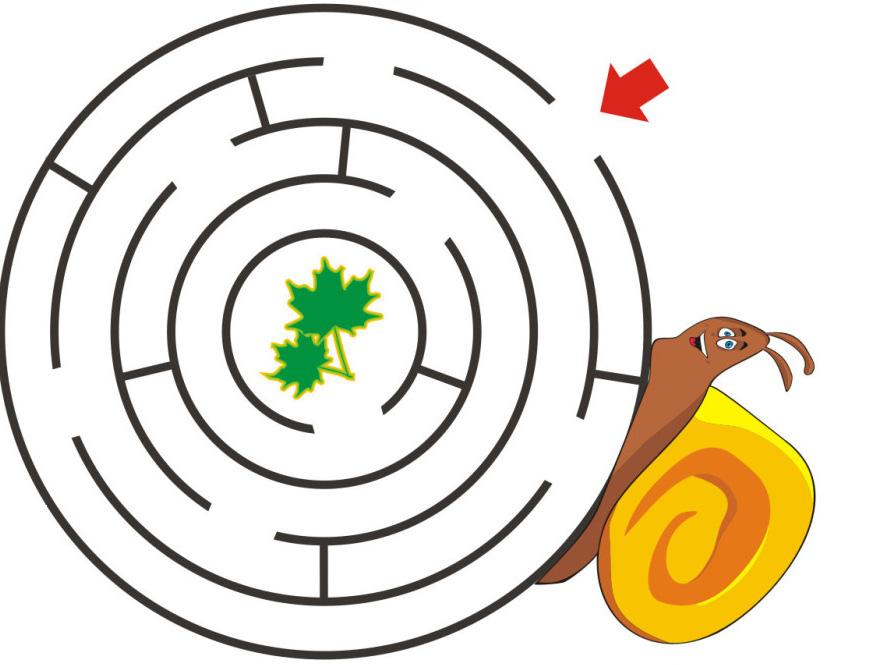 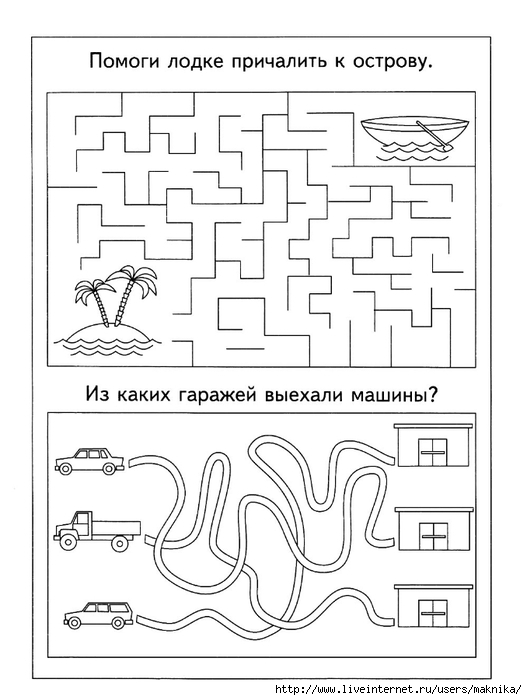 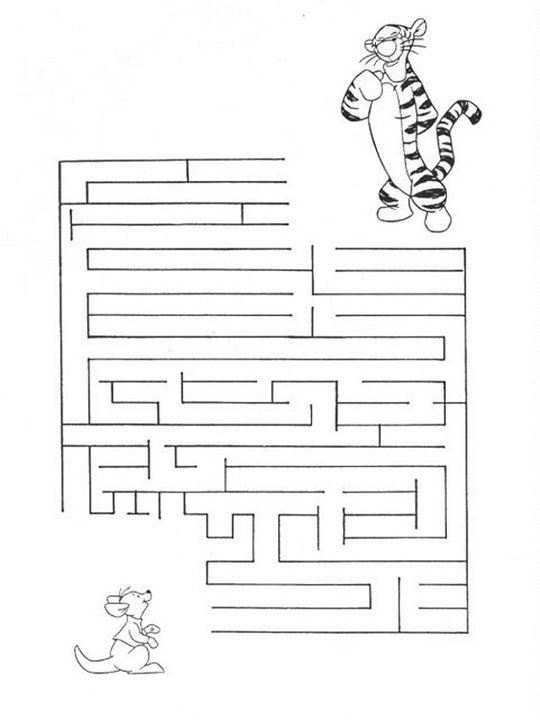 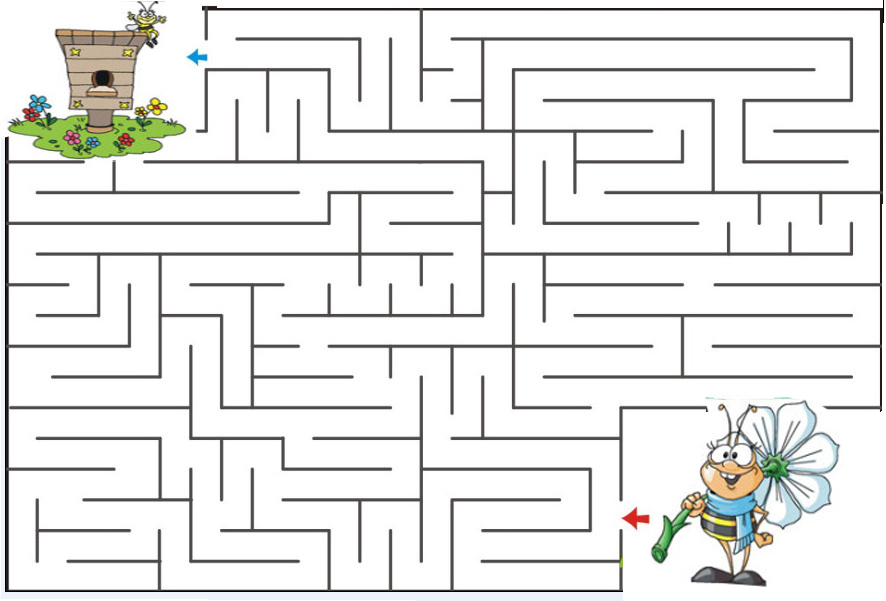 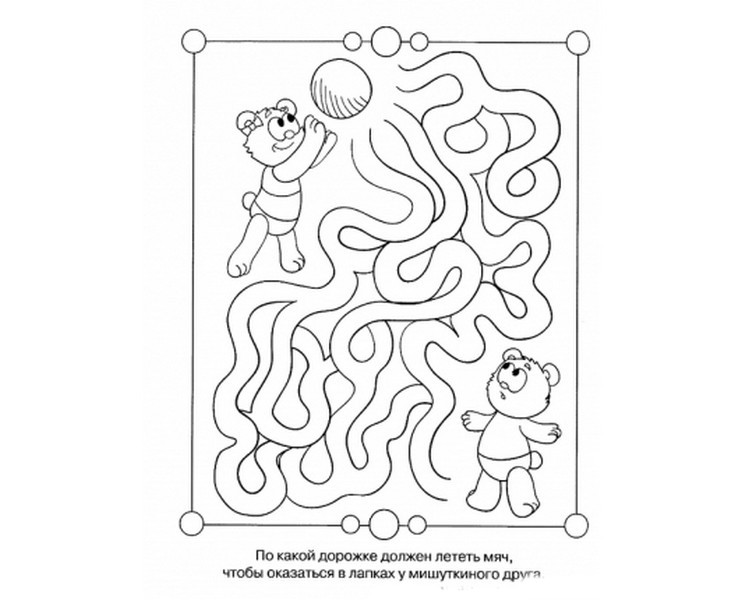 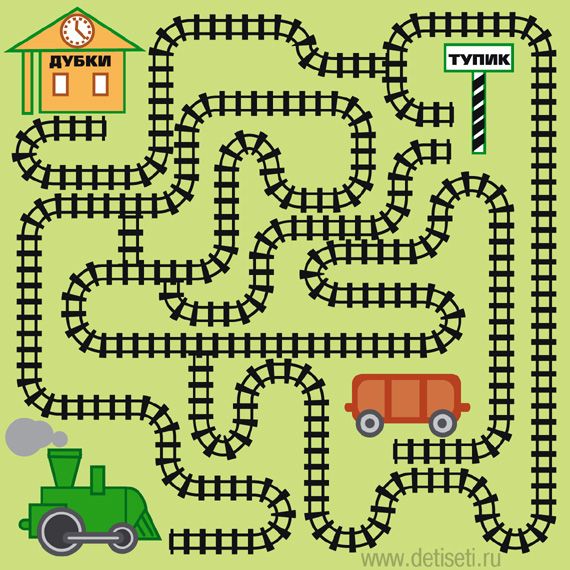                                                    2. НАЙДИ ОТЛИЧИЯ	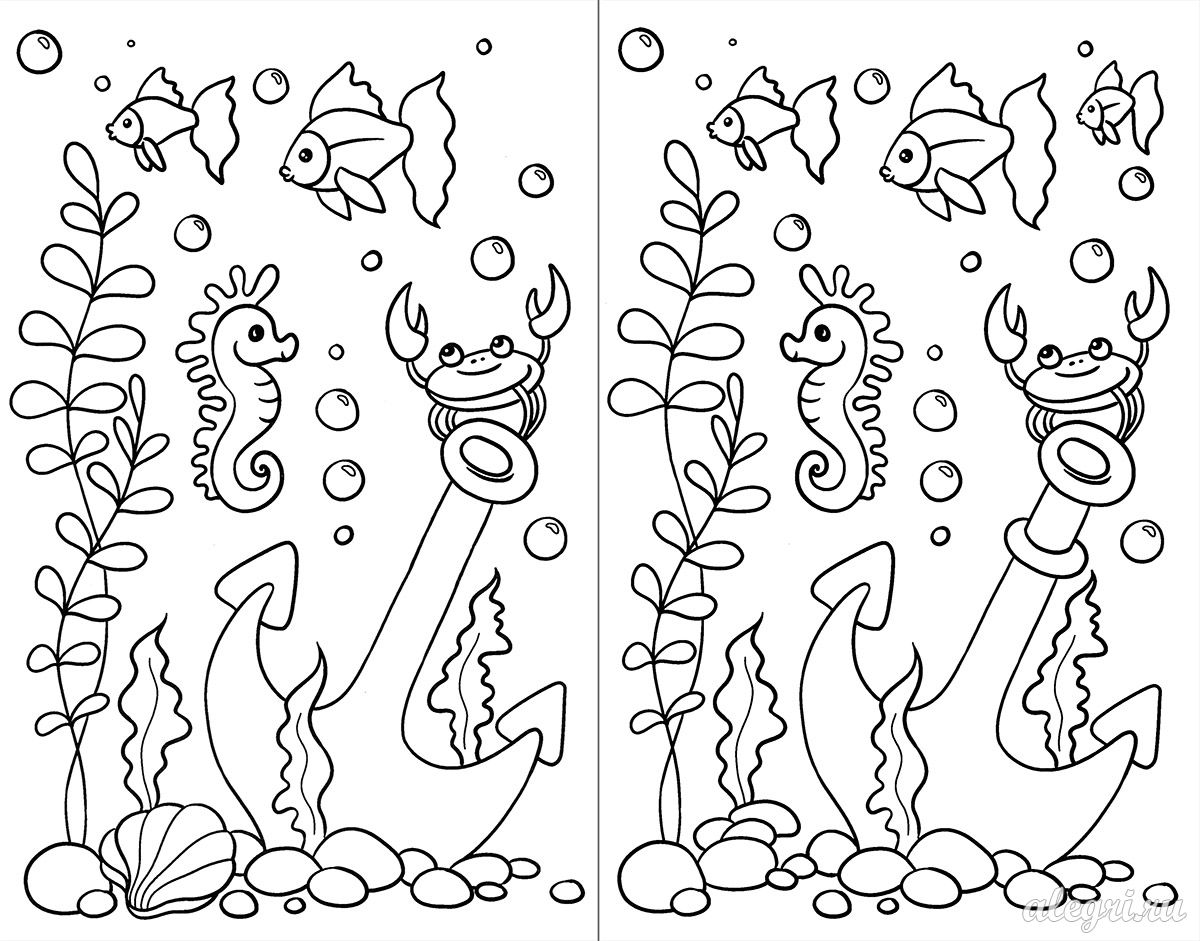 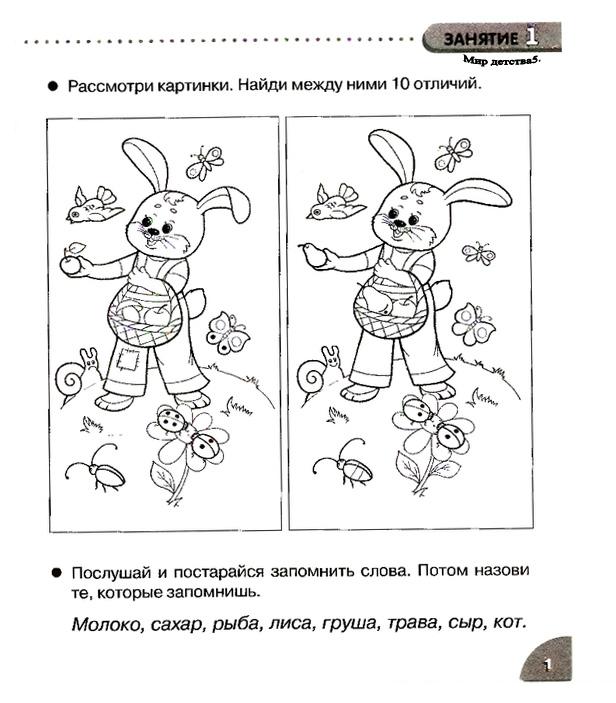 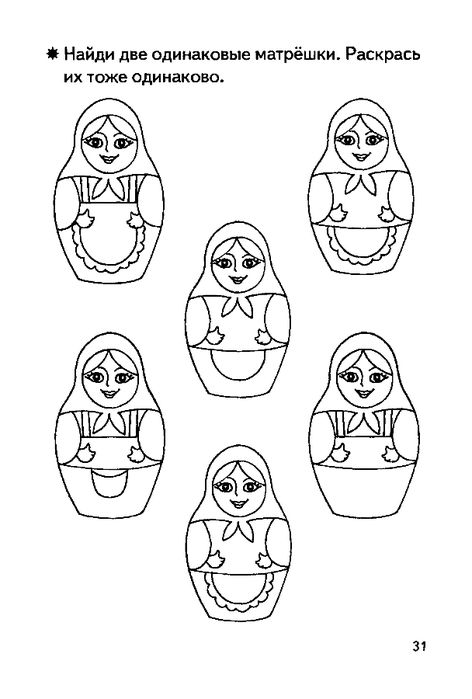 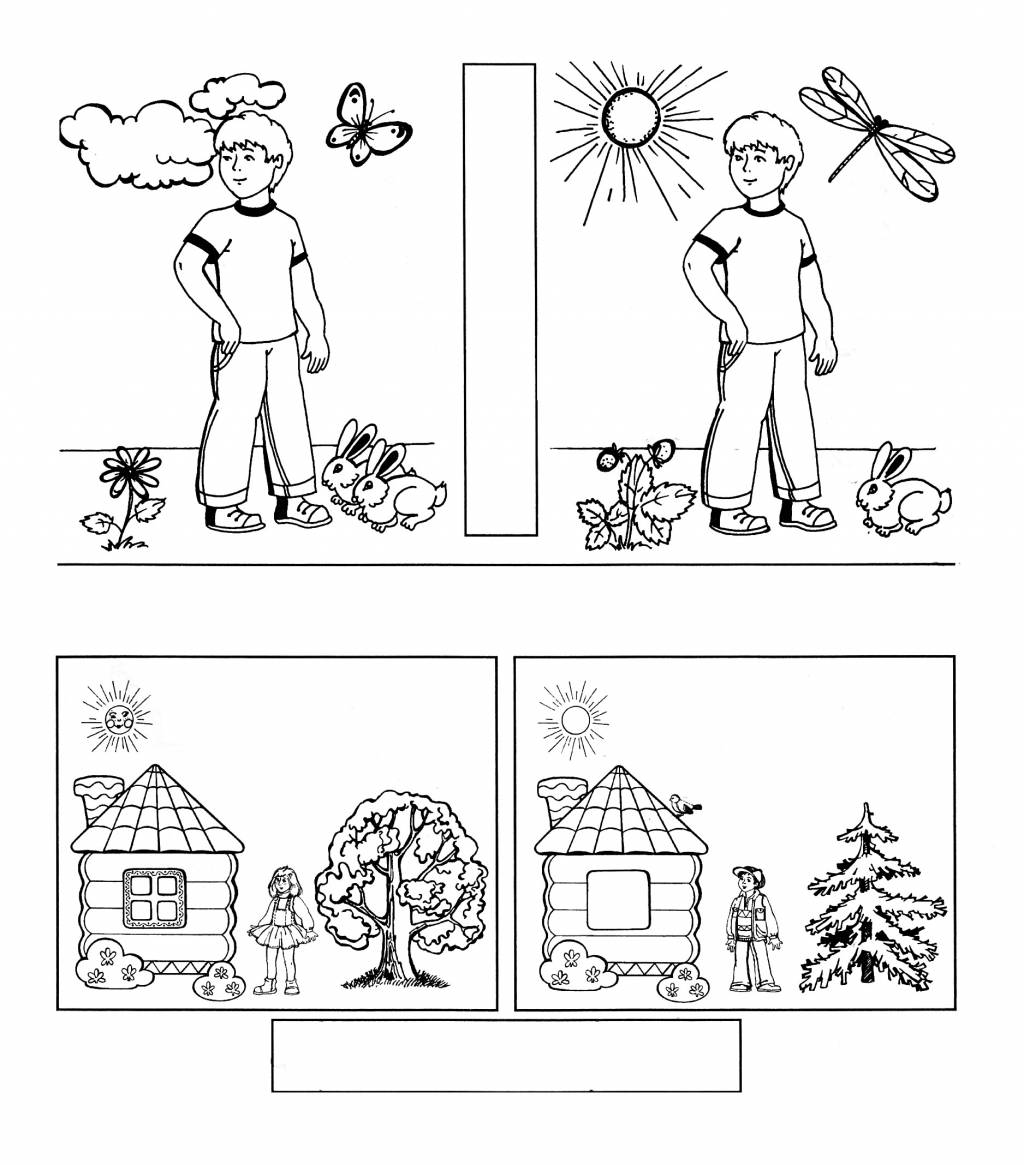 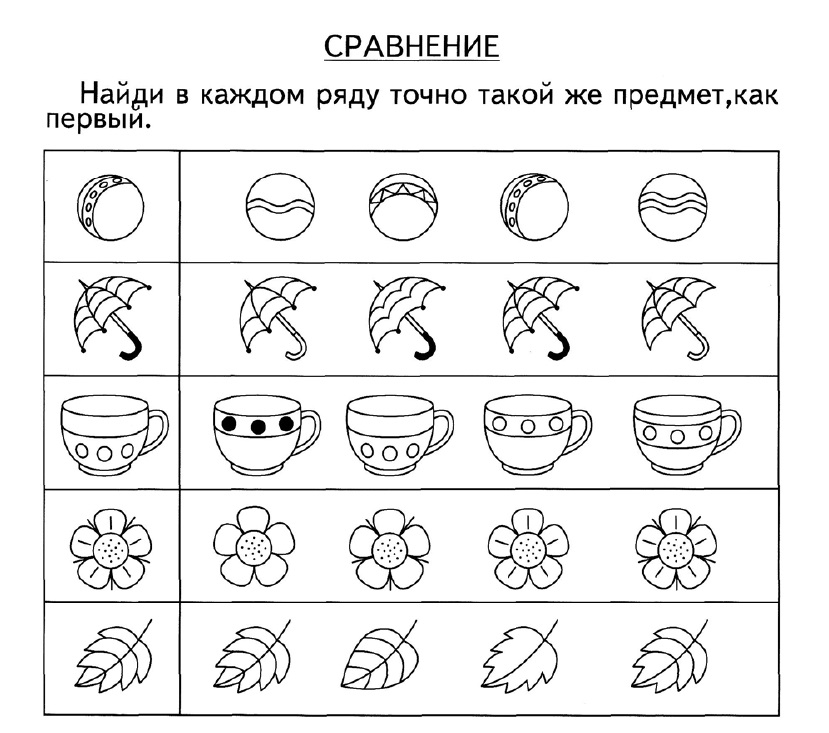 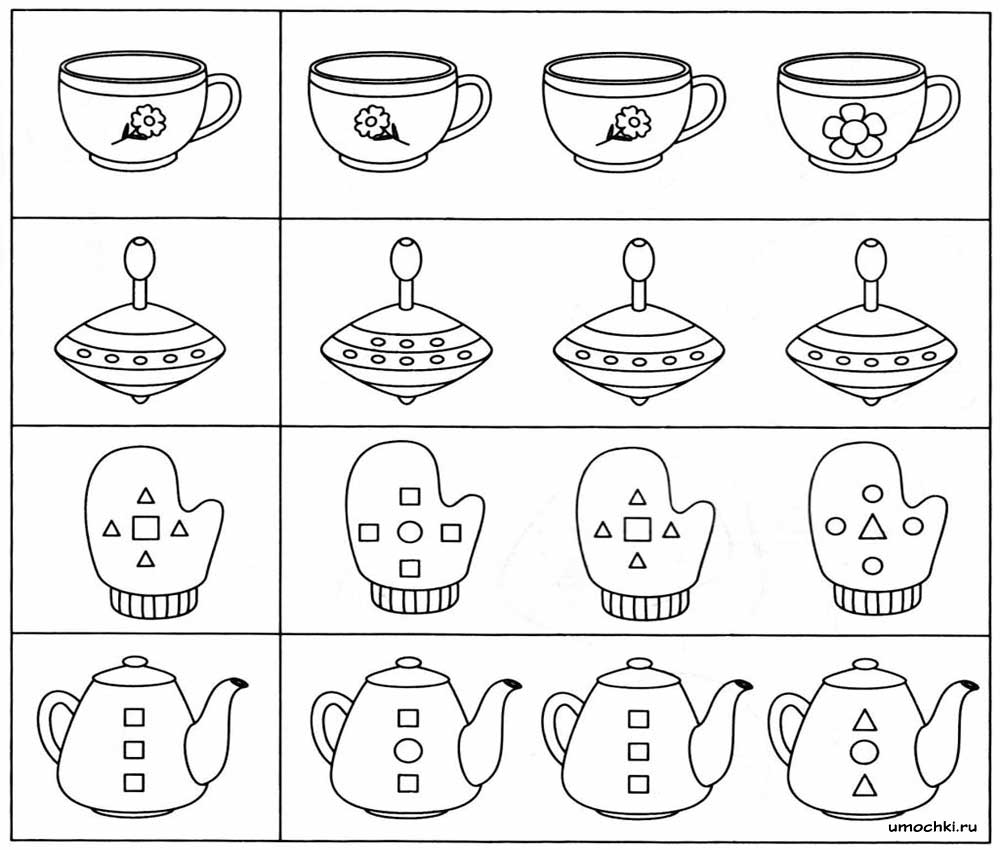 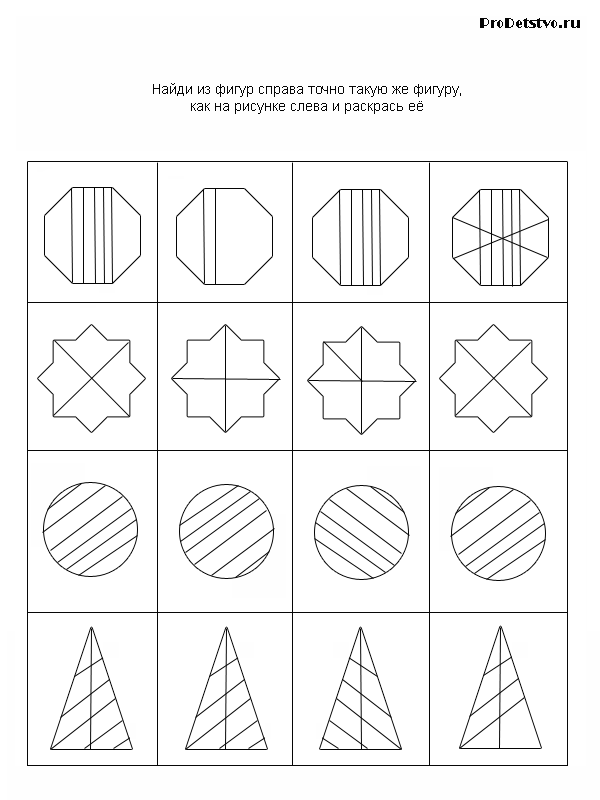 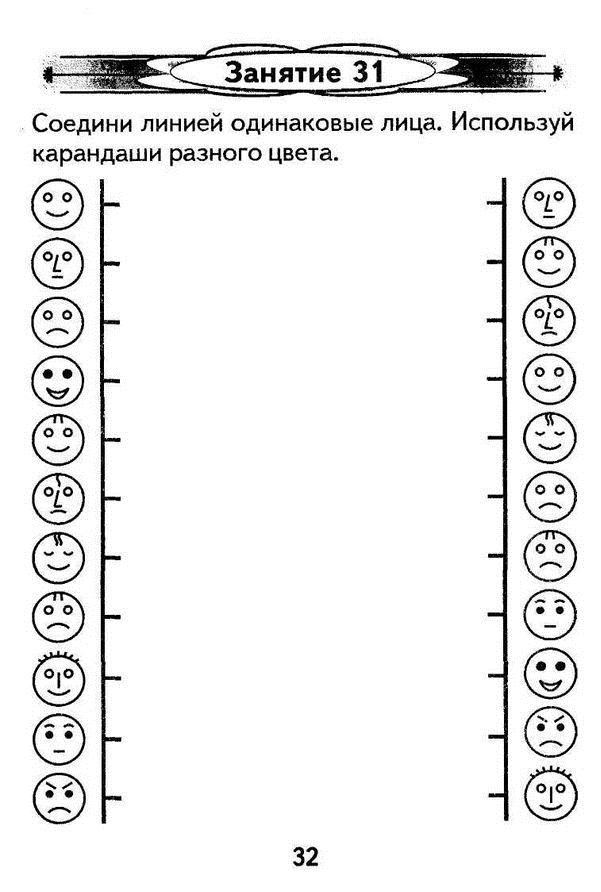 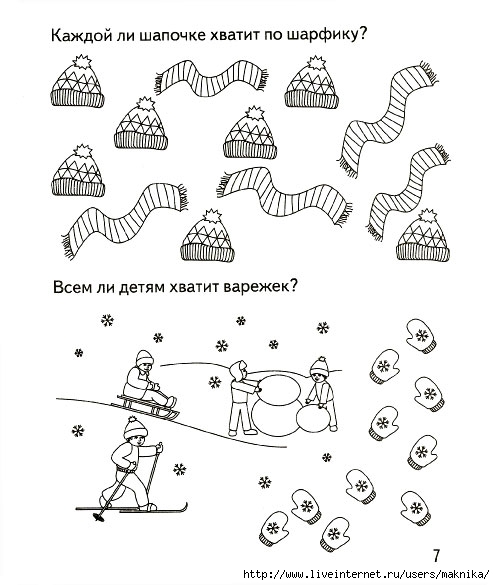 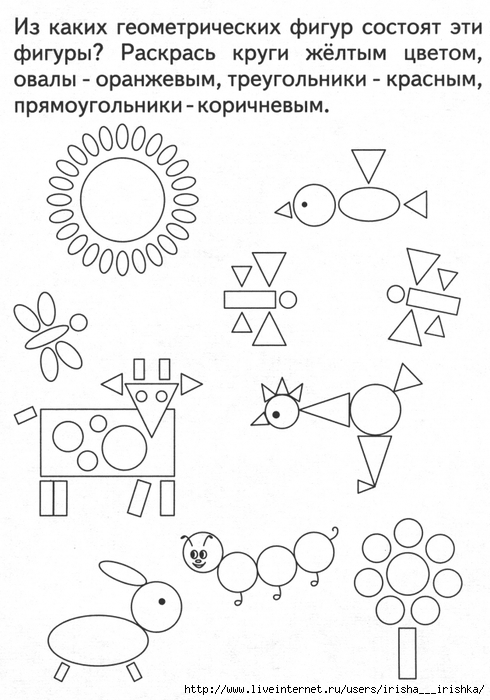 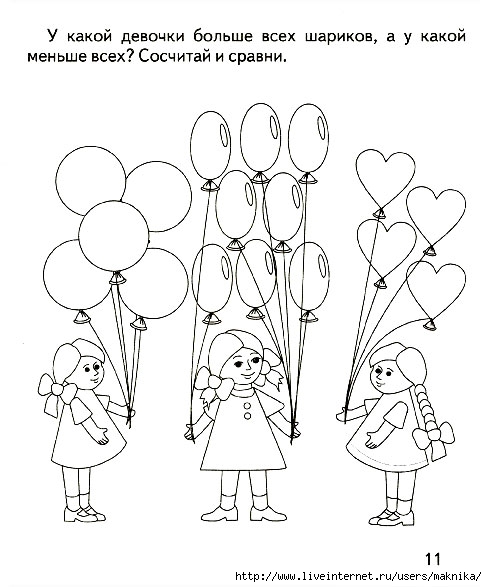 